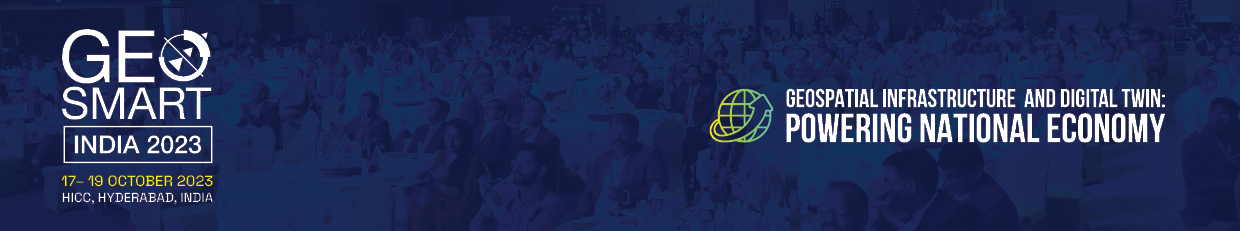 Please indicate on the table below the name of the exhibiting company and stand number to be reflected on the fascia board*. This will be provided in upper case, white standard 100mm-high (4 inches) English alphabet (maximum 24 letters). PLEASE USE BLOCK LETTERS.Cut-off date: 16 Sept 2023COMPANY NAME………………………………………………………………………REQUIRED FASCIA NAME	STAND NO.Maximum 24 lettersLast minute changes on the exhibition floor and fascia may not be entertainedThe following items are provided with a 3m x 3m Shell Scheme Booth:Walls	: Construction of back wall and sidewall partition with 3mm thick panel encased with system profileFascia	: Construction of fascia board with white vinyl sticker cutout of company name and Booth numberThe above entitlements cannot be interchanged with other items. If exhibitors do not require any of the items, no refunds will be given.Customer signature……………………………………………….	Date…………………………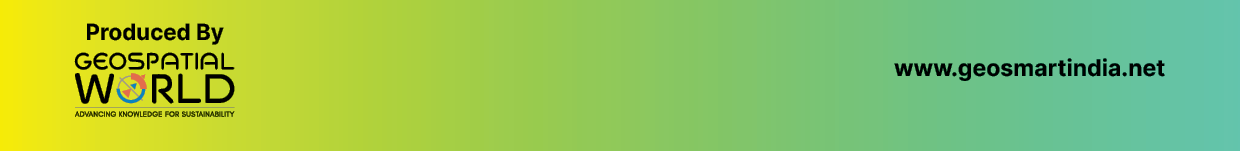 Fascia Name Form(Compulsory to Standard Shell Scheme Stand Exhibitors)Return this form to :Yash Agarwal Geospatial WorldA-145, Sec-63, Noida-201301, India Tel: +91-120-4612603, Mob: +91 9319900362E-mail: Yash@geospatialworld.net